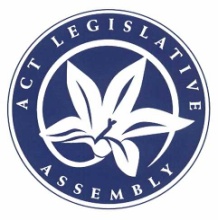 Legislative Assembly for the
Australian Capital Territory2016-2017-2018Questions on Notice PaperNo 24Friday, 21 September 2018_____________________________New questions(30 days expires 21 October 2018)	*1717	MRS DUNNE: To ask the Minister for Health and Wellbeing—Why does the ACT Health Communications Branch not know where the 28.75 FTE ACT Health communications staff are located in relation to the answer given to question on notice No 1499; if the Communications Branch does know, why did it take so long to pull the information together for the answer to question on notice No 1033.Why was the Communications Branch unable to ask Human Resources for the requested data.Is the Minister satisfied that all data was captured in the answer to question on notice No 1033.What is the staffing structure, including classifications, of the ACT health Communications Branch.How much did ACT Health spend on external communications consultancy services in (a) 2017-18 and (b) 2018-19.How many FTEs are employed in ACT Health’s graphic design team.What is the classification structure for the graphic design team.In which work areas are members of the graphic design team located.What is the classification structure for each work area in which members of the graphic design team are located.How much did ACT Health spend on external graphic design services in (a) 2017-18 and (b) 2018-19.	*1718	MRS DUNNE: To ask the Minister for Health and Wellbeing—What work was involved in the payment of $158 353.31 to Manteena Commercial Pty Ltd on 24 May 2018 for the aluminium composite panel facade assessment.What works were involved in the payments of $245 535.99 and $221 946.11 to Shaw Building Groups Pty Ltd on 10 May 2018 and 24 May 2018 respectively, for Upgrade and Maintain ACT Health Assets.In relation to the health infrastructure procurement capital upgrade program bundle for 2015-18 (a) what is the total budget of the bundle, (b) what works does it comprise, (c) what is the budget for each element of works and (d) who is the contractor engaged for each element.What works were involved in the payment of $28 617.06 to Shaw Building Group Pty Ltd on 31 May 2018 in relation to part (3).	*1719	MRS DUNNE: To ask the Minister for Health and Wellbeing—What will be the total budget be for (a) ACT Health and (b) Canberra Hospital and Health Services for (i) the period 1 October 2018 to 30 June 2019 and (ii) each of the out years in the current budget cycle.Will the funding for the split of the Health Directorate, including engagement of additional staff be funded from existing sources; if so, (a) from which specific areas of the current Health Directorate structure will the funds be diverted, (b) how much money will be diverted from each specific area, (c) how will each specific area generate the funds to be diverted and (d) for each specific area, what impact will the diversion of funds have on service delivery in (i) administration and (ii) front-line health services.	*1720	MRS DUNNE: To ask the Minister for Medical and Health Research—How many staff in the Minister’s (a) office and (b) Directorate will be working on medical and health research related issues.How many officers in the Canberra Hospital and Health Services will be working on medical and health research related issues.Will all staff working on medical and health research be (a) suitably skilled in conducting research; if no or not necessarily, why and (b) appropriately qualified in the medical and health fields; if no or not necessarily, why.What is the 2018-19 budget for medical and health research and how will that budget be funded; if it is to be funded from existing resources, what other areas of health will be impacted; if it is an expense initiative, where can the details be found in Budget Paper No 3.Where will the portfolio be accommodated after the Health Directorate is split.What relationship will medical and health research have with the National Health and Medical Research Council.How will any overlapping work be identified and managed.	*1721	MRS DUNNE: To ask the Minister for Health and Wellbeing—How many communications staff will be employed and what classifications will they hold in (a) ACT Health, (b) Canberra Hospital and Health Services, (c) the Minister’s office and (d) Minister Rattenbury’s office as from 1 October 2018.How many levels of management will be required to approve media releases and other communications collateral for (a) ACT Health and (b) Canberra Hospital and Health Services as from 1 October 2018.How many communications staff will be employed at (a) The Canberra Hospital, (b) University of Canberra Public Hospital and (c) Calvary public hospital as from 1 October 2018.	*1722	MS LEE: To ask the Minister for Education and Early Childhood Development—How are annual funding levels determined for delivery of English as an Additional Language/Dialect (EALD) specific programs and/or classes in ACT schools.What is the funding for EALD-specific programs and/or classes per (a) school and (b) student.If funding levels differ per school and/or student, why and how are different levels determined.What elements/activities/support are included in the funding envelope.How and at what stage of the year do schools apply for funding; is it a fixed date for determination or can it move as enrolments vary.How is the funding acquitted.What information/reporting does the Directorate require to acquit funding.Do all schools routinely provide details of funding acquitted to the Directorate; if not, why not, and what penalties or other actions apply to schools that do not comply with requirements to acquit funding.Does the Directorate require any other reporting on EALD specific programs.How does the Minister measure the effectiveness of the program in any given school and what accountability measures are set; if no accountability measures are set, why not.What role or involvement does a parent have in the program in which their child is enrolled and what reports are provided to a parent at the start and end of the enrolment in an EALD class.	*1723	MS LEE: To ask the Minister for Education and Early Childhood Development—How many teachers in ACT schools currently teach English as an Additional Language/Dialect (EALD) classes.How many students does each teacher have in their classes.Can the Minister provide a breakdown of the qualifications for each teacher from the answer to part (1).How many teachers of EALD classes have specific training for teaching of English as a second language (a) what is that specific training and (b) is it compulsory that they do so; if not, why not.What electives at university or post graduate professional development training is available for a teacher to become qualified to teach EALD.What role does the ACT Teacher Quality Institute have in EALD training or registration of teachers in this specialty.	*1724	MS LEE: To ask the Minister for Education and Early Childhood Development—How many schools currently offer English as an Additional Language/Dialect (EALD) specific programs and what are the (a) schools and (b) school years.How many Introductory English Centres (IEC) currently operate in ACT schools and (a) where are they located, (b) what school years do they cover and (c) how are classes grouped – for example, by age, level of proficiency or other.How does a student enrol in an EALD/IEC and whose decision is it.Is transport for a student to attend an IEC or an EALD specific class funded by the ACT Government; if not, why not; if so, can the Minister provide a breakdown of (a) how much per student and (b) which IEC’s/EALD specific classes.	*1725	MRS DUNNE: To ask the Minister for Health and Wellbeing—When did the Minister first become aware that emergency departments were unlikely to meet the target of 70 percent of presentations seen on time.What action did the Minister take in response.Can the Minister provide in graphic form, the weekly number of presentations since 1 September 2017 (a) at each emergency department and (b) in aggregate for the ACT.Can the Minister provide in graphic form, the weekly percentage of presentations completed within four hours since 1 September 2017 (a) at each emergency department and (b) in aggregate for the ACT.What is the national benchmark target for the percentage of emergency department presentations completed within four hours.	*1726	MRS DUNNE: To ask the Minister for Health and Wellbeing—In reference to the answer given to question on notice No 1439 at part (a), for each year, what was the expenditure for (a) executive officers and (b) senior officers on (i) salaries, (ii) on-costs and (iii) personal staff.To what extent were increases in numbers and costs for executive and senior staff for each year covered in the budget for that year.For each year, to the extent that costs were met from existing resources, from which areas of ACT Health were budget funds diverted to meet the cost and how much was diverted from each area, .	*1727	MRS DUNNE: To ask the Minister for Health and Wellbeing—What is the optimum ratio of nurses to patients and what was the actual ratio of nurses to patients as at 1 July 2018 for (a) Ward 10A of the Canberra Hospital (TCH), (b) Ward 9B of TCH, (c) Ward 6B of TCH, (d) Ward 5A of TCH, (e) Ward 5B of TCH, (f) Perioperative Nursing Services at TCH, (g) Ward 9B of TCH, (h) Ward 6A of TCH, (i) Ward 7A of TCH, (j) Ward 7B of TCH, (k) Ward 8B of TCH, (l) the Coronary Care Unit of TCH, (m) the Gastroenterology and Hepatitis Unit, (n) the Centenary Hospital for Women and Children (CHWC) antenatal unit, (o) the CHWC postnatal unit, (p) the CHWC birth centre, (q) the CHWC birthing suites, (r) the CHWC gynaecological unit, (s) the CHWC paediatric wards, (t) the CHWC adolescent wards, (u) the Hospital in the Home unit, (v) TCH Paediatrics Unit, (w) adolescents who stay in TCH Paediatrics Unit, (x) the CHWC, (y) the Neonatal Intensive Care Unit of the CHWC, (z) the special care nursery at the CHWC, (aa) the level 4 Day Therapy Unit at TCH, (ab) the 14B Oncology Ward of TCH, (ac) the 4A Oncology Ward of TCH, (ad) Radiation Oncology in TCH, (ae) haematology in TCH, (af) the Acute Care Ward for the elderly in TCH, (ag) the Sub Acute Gerontology Unit, (ah) Acute Rehabilitation Unit, (ai) the Intensive Care Unit of TCH, (aj) TCH Emergency Department and (ak) the Acute Surgical Unit.	*1728	MRS DUNNE: To ask the Minister for Mental Health—What was the nurse to patient ratio for the Adult Mental Health Unit (AMHU) as at 1 July 2018.What is the recommended nurse to patient ratio for wards for people with a mental illness.What was the number of nurses working in the AMHU, as at 1 July 2018 for (a) FTEs and (b) head count.What is the weekly standard number of hours of work for a FTE nurse working in the AMHU.What was the average number of hours per week worked per FTE during the period 1 January 2018 to 30 June 2018.How many of the current nurse FTE have training in mental health.	*1729	MRS DUNNE: To ask the Minister for Mental Health—How many briefs were prepared for the Minister for Mental Health each month from 1 January 2018 to 30 September 2018.Did the Directorate maintain an index of briefs prepared for the Minister for Mental Health between 1 January 2018 and 30 September 2018; if yes, can the Minister append a copy to the answer to this question; if not, why not.How many question time briefs were prepared for the Minister for Mental Health each month from 1 January 2018 to 30 September 2018.What topics were referenced in the question time briefs for 20 September 2018 for the Minister for Mental Health.Were estimates briefs prepared for the Minister for Mental Health before the Health Directorate appeared before the Select Committee on Estimates 2018-2019 on 21 June 2018; if yes, what topics were covered in those briefs; if not, why not.Were estimates briefs prepared for senior officials of the Health Directorate before the Select Committee on Estimates 2018-2019 hearings on 21 June 2018; if yes, what topics were covered in those briefs; if not, why not.	*1730	MRS DUNNE: To ask the Minister for Health and Wellbeing—How many briefs were prepared for the Minister for Health and Wellbeing each month from 1 January 2018 to 30 September 2018.Did the Directorate maintain an index of briefs prepared for the Minister for Health and Wellbeing between 1 January 2018 and 30 September 2018; if yes, can the Minister append a copy to the answer to this question; if not, why not.How many question time briefs were prepared for the Minister for Health and Wellbeing each month from 1 January 2018 to 30 September 2018.What topics were referenced in the question time briefs for 20 September 2018 for the Minister for Health and Wellbeing.Were estimates briefs prepared for the Minister for Health and Wellbeing before the Health Directorate appeared before the Select Committee on Estimates 2018-2019 on 21 June 2018; if yes, what topics were covered in those briefs; if not, why not.Were estimates briefs prepared for senior officials of the Health Directorate before the Select Committee on Estimates 2018-2019 hearings on 21 June 2018; if yes, what topics were covered in those briefs; if not, why not.	*1731	MRS DUNNE: To ask the Minister for Mental Health—Have the transfers of the staff relating to answers given in question on notice No 1573 from the Brian Hennessy Rehabilitation Centre (BHRC) and the Adult Mental Health Day Services (AMHDS) to the mental health facility at the University of Canberra Hospital resulted in vacancies at BHRC or AMHDS; if yes (a) what temporary back-filling arrangements are in place at BHRC and AMHDS and (b) when will the vacancies be filled.Have services at BHRC or AMHDS in any way been reduced or otherwise curtailed; if yes (a) to what extent, (b) why have they been reduced or otherwise curtailed, (c) for how long will they remain so and (d) what arrangements are in place to ensure capacity is not put under pressure for lack of staff.	*1732	MRS DUNNE: To ask the Minister for the Arts and Cultural Events—How many briefs were prepared for the Minister for the Arts and Cultural Events each month from 1 January 2018 to 30 September 2018.Did the Directorate maintain an index of briefs prepared for the Minister for the Arts and Cultural Events between 1 January 2018 and 30 September 2018; if yes, can the Minister append a copy to the answer to this question; if not, why not.How many question time briefs were prepared for the Minister for the Arts and Cultural Events each month from 1 January 2018 to 30 September 2018.What topics were referenced in the question time briefs for 20 September 2018 for the Minister for the Arts and Cultural Events.Were estimates briefs prepared for the Minister for the Arts and Cultural Events before the Chief Minister, Treasury and Economic Development Directorate (CMTEDD) appeared before the Select Committee on Estimates 2018-2019 on 28 June 2018; if yes, what topics were covered in those briefs; if not, why not.Were estimates briefs prepared for senior officials of CMTEDD on arts issues before the Select Committee on Estimates 2018-2019 hearings on 28 June 2018; if yes, what topics were covered in those briefs; if not, why not.	*1733	MRS DUNNE: To ask the Minister for Health and Wellbeing—In relation to the payments made to Shape Australia Pty Ltd (a) what items and at what cost per item were procured in the payment of $39 355.58, made on 12 July 2018, (b) what remediation works were undertaken in the birthing suites for the payment of $105 691.97, made on 26 July 2018 and (c) why were the works required.In relation to payments made to Shaw Building Group Pty Ltd (a) what works were undertaken under the Upgrade and Maintain ACT Health Assets (UMAHA) program for the payment of $327 872.95 on 5 July 2018 and what was the cost of each work project, (b) what works were undertaken under the Capital Upgrade Program Bundle 2015-18 for the payment of $94 142.36 made on 19 July 2018 and what was the cost of each work project, (c) what works related to the payment of $93 031.74, made on 26 July 2018 for continuity of service – essential infrastructure the Canberra Hospital, (d) what works were undertaken under the UMAHA program for the payment of $236 319.96, made on 26 July 2018 and what was the cost of each work project.In relation to the Capital Upgrade Program Bundle 2015-18 (a) what works and at what cost for each project comprise the Capital Upgrade Program Bundle 2015-18, (b) who undertook those works (c) by what process was the need for these works assessed and by whom, (d) is the program running to schedule and to budget; if not, why not, (e) what works and at what cost remain to be completed and (f) how is the program bundle different to the UMAHA program.Why did it take from 17 May 2018 to 24 July 2018 to make the payment of $142 386.27 to Comensura Pty Ltd.Why did it take from 4 June 2018 to 26 July 2018 to make the payment of $503 817.75 to Kestral Computing Pty Ltd.	*1734	MRS DUNNE: To ask the Minister for Health and Wellbeing—Can the Minister provide in relation to the answer to question on notice No 888 (a) a copy of the contract schedules that deal with the services provided, milestones, payment schedule, and any other relevant matters specific to the services provided, (b) was the contract completed on time; if not, why not and (c) what outcomes or improvements the delivery of the contract yielded for ACT Health for the following contracts with (i) Cogent Business Solutions Pty Ltd worth $420 000 described as domestic and environmental services contract RFT advisory services, which ended on 1 May 2017, (ii) Deloitte Touche Tohmatsu, two contracts described as strategic sourcing partner for ICT solutions phases 1 and 2, for $150 390 and $400 809.20 respectively, and which ended on 30 January 2018 and 24 February 2018 respectively, (iii) Ernst & Young, described as opportunities to better manage community health service provision for $225 500, and which ended on 21 October 2016 and (iv) Health-E Workforce Solutions Pty Ltd, one described as workforce benchmarking exercise, for $221 863.60, and which ended on 2 December 2015 and the other described as workforce modelling, for $858 744.20, and which ended on 28 February 2017.In relation to the answer to question on notice No 888 and the contract with KPMG, described as financial controller, for $168,600, and which ended on 27 April 2017 can the Minister provide (a) a copy of the contract schedules that deal with the services provided, milestones, payment schedule, and any other relevant matters specific to the services provided, (b) was the contract completed on time; if not, why not, (c) what outcomes or improvements did delivery of the contract yield for ACT Health and (d) were any former employees of ACT Health involved in the delivery of the services; if yes what were the (i) employees’ classifications at separation, (ii) separation processes and (iii) dates of the separations.In relation to the answer to question on notice No 888 and the ACT Health’s transformational reform program (a) what were the terms of reference for the program, (b) what outcomes were anticipated from the program, (c) how were those outcomes to be measured, (d) which consultants were contracted to deliver the program and at what cost for each, (e) what outcomes were achieved from the program and (f) what tangible benefits and improvements did the program deliver for ACT Health.In relation to the answer to question on notice No 888 and the contract with Paxton Partners, described as UCH operating services budget development, for $219 368, and which ended on 30 September 2016 (a) can the Minister provide a copy of the contract schedules that deal with the services provided, milestones, payment schedule, and any other relevant matters specific to the services provided, (b) was the contact completed on time; if not, why not, (c) what outcomes or improvements did delivery of the contract yield for ACT Health, (d) were any former employee of ACT Health involved in the delivery of the services: if yes (i) what were the employees’ classifications at separation (ii) what were the separation processes, (iii) what were the dates of the separations and (iv) why could the work not be done using in-house expertise.In relation to the answer to question on notice No 888 and the contract with PricewaterhouseCoopers, described as integrated project management office, for $2 720 778.29, and which ended on 20 July 2017 can the Minister provide (a) a copy of the contract schedules that deal with the services provided, milestones, payment schedule, and any other relevant matters specific to the services provided, (b) was the contact completed on time; if not, why not, (c) what outcomes or improvements did delivery of the contract yield for ACT Health and (d) were any former employees of ACT Health involved in the delivery of the services; if yes (i) what were the employees’ classifications at separation, (ii) what were the separation processes, (iii) what were the dates of the separations and (iv) why could the work not be done using in-house expertise.	*1735	MRS DUNNE: To ask the Minister for Health and Wellbeing—Were any procedures undertaken on the (a) wrong patient or (b) body part resulting in death or major permanent loss of function; if so, how many in relation to each of the answers given at parts (a) and (b) in relation to sentinel events in the ACT Health System during 2017-18.Were there any suicides in an inpatient unit; if so (a) which units and (b) how many in each unit.Were there any procedures in which instruments or other materials were not accounted for in a post-operative count; if so (a) how many cases and (b) how many cases required re-operation or further surgical procedure.Were there any intravascular gas embolisms resulting in death or neurological damage; if so, how many.Were there any haemolytic blood transfusion reactions resulting from ABO blood group incompatibilities; if so, how many.Were there any medication errors leading to the death of a patient reasonably believed to be due to the incorrect administration of drugs; if so, how many.Were there any maternal deaths associated with pregnancy, birth, or the puerperium; if so, how many.Were there any infants discharged to the wrong family; if so, how many.Has the Australian Commission on Safety and Quality in Health Care finished its review of the National Sentinel Events List; if so (a) when, (b) what conclusions were drawn and (c) what recommendations were made.When is the COAG Health Council due to consider the review of the National Sentinel Events List.	*1736	MRS DUNNE: To ask the Minister for Health and Wellbeing—When does ACT Health and Canberra Healthcare plan to conduct the next staff survey.Will the survey include questions on organisational culture, including, but not limited to, bullying, harassment, intimidation, and retributions; if not, why not.What other topics will be covered in the survey.Will all staff be invited to participate in the survey; if not, why not.What response rate is anticipated based on past surveys.When will the survey be completed.Will the results be made available publicly.What changes have resulted as a result of past staff surveys.	*1737	MRS DUNNE: To ask the Minister for Health and Wellbeing—Has the Minister’s Directorate had to take disciplinary action against any staff in the period between 1 January 2017 and the date this question was placed on the notice paper; if yes (a) how many staff were disciplined, (b) what was the nature of the offences and (c) what range of penalties were imposed.Were any staff disciplined for unauthorised disclosure of information; if yes, (a) in what areas did those staff work and (b) when did the disciplinary action take place.	*1738	MRS DUNNE: To ask the Minister for Health and Wellbeing—In relation to the answer given to a question without notice taken on notice on 31 July 2018 about staff shortages in the radiology department at The Canberra Hospital, how many additional nurses were recruited for the overnight nurse roster.On what dates did those nurses start duties.As of 21 September 2018 (a) were there any overnight nurse vacancies, (b) how many were there, (c) for how long have the positions been vacant and (d) what is the timeline to fill them.As of 21 September 2018 (a) which specialist modalities offered rotations, (b) which specialist modalities did not offer rotations and (c) what is being done to offer rotations in all modalities.What arrangements does the department have in place to facilitate rural rotations and since February 2017 how many rural rotations have taken place.Since February 2017, (a) how many staff have held the position of Clinical Director of Radiology, (b) on what dates did they start duties, (c) for any resignations what were the dates of resignation and (d) for any who were otherwise separated from the role, what were the dates of separation.As of 21 September 2018 (a) were any former clinical directors of radiology still on staff in the radiology department and (b) how many were there.What is the required number of registrars for the radiology department.As of 21 September 2018 (a) how many registrar vacancies were there and (b) what is being done to fill the vacancies.	*1739	MS LEE: To ask the Minister for Education and Early Childhood Development—Are assessments done of all ACT schools to ensure the ACT Physical Education and Sport Policy is being delivered; if so, who does the assessment and how often; if not, why not.Are recess periods considered moderate to vigorous physical activity.Are recess periods included in the 25 minutes per day/150 minutes per week as outlined in the policy.	*1740	MS LEE: To ask the Attorney-General—What steps have been taken to preserve the heritage values of court rooms in the process of the Supreme Court renovations and (a) what were the costs associated with these steps, (b) when did these steps occur and (c) did the Minister consult any stakeholders during this process; if so, who and what feedback was received; if not, why not.Can the Minister list the factors and/or considerations which led to the decision that Court Room One should be stripped and the panelling and plaques removed.Was the decision to renovate Court Room One in line with the heritage assessment of the site made prior to the renovation; if not, why not.	*1741	MS LAWDER: To ask the Minister for City Services—How many dogs were on the premises at the time of the attack on Mr Daniel Meyers in Belconnen on 15 March 2016.Was the owner of the attacking dog/s identified.Was the attacking dog/s seized or held by Domestic Animal Services (DAS).Had the attacking dog/s come to the attention of DAS previously; if so, (a) was the dog/s registered, (b) was the dog/s microchipped, (c) what action had previously been taken by DAS against the owners and (d) what action had previously been taken by DAS against the dog/s.What happened to the attacking dog/s after the attack.If a dog/s was (a) euthanised, when did that happen, (b) not euthanised, what happened to the dog/s, (c) not euthanised, how long was it held by DAS.If a dog/s was returned to its owner (a) was the owner charged holding fees for the dog/s for that period, (b) were any DAS charges waived, (c) was the dog registered prior to being released, (d) was the owner charged with a fee for registration, (e) were registration fees waived, (f) was the dog microchipped prior to release, (g) was the dog desexed prior to release, (h) and it was it was desexed, who paid for the procedure and (i) has that dog subsequently come to the attention of DAS since the date of the attack on 15 March 2016.Has the owner of the dog/s identified in the attack on 15 Match 2016 (a) had any dog that was in their care or ownership come to the attention of DAS since and (b) ever had any fees or charges waived for charges incurred by or due to DAS.	*1742	MS LAWDER: To ask the Minister for the Environment and Heritage—Does the proposed walking track, the Ngunnawal Trail in the Cuppacumbalong Homestead, literally run from Lanyon Homestead, and where exactly or from the Lanyon Historic Precinct Boundary; if so where.Can the Minister provide a detailed map showing the proposed walking trail especially highlighting the route it takes within the Lanyon Homestead Historic Precinct.What consultation took place regarding this walking track – with who, what organisations, what form did the consultation take, what were the relevant dates of any letters, meetings, briefings, etc. and who was present at each.Who receives the grant funds.What is the legal relationship between Cuppacumbalaong and Murrumbidgee River Corridor.Why was the leaseholder at Lanyon not consulted (he has stated in writing that he has not been consulted).Where in either draft 1 or 2 of the Tharwa Draft Master Plans does this walking track appear.How does the walking track become fact in the final Tharwa Master Plan, without consultation with the main affected leaseholder, let alone public consultation, given it is a Considered Master Plan not a Development Application.Can the Minister provide a copy of the risk analysis for this walking track, including specific information about fire hazard/risk (within Bushfire Abatement Zone) threat to livestock from dogs both on and off lead, biosecurity safeguards, provisions for litter, emergency vehicle access, increased pedestrian access/egress across Tharwa Bridge, parking/pedestrian facilities (eastern bank Murrumbidgee) and animal welfare along track, security and privacy to residents living immediately adjacent to the proposed track.What redress does the major affected leaseholder have in terms of detriment to their farming operation, deprivation of income, devaluation of his asset and compromise of his family’s security and privacy.Was there any reference in the application for a grant to any existing walking track being upgraded, or is this a new walking track.Given that the walking track development installation, maintenance inspection and policing along the river is the core business to the Environment, Planning and Sustainable Development Directorate on a day to day operational basis, why was this grant approved in reference to page 8 of the ACT Heritage Grants Guides 2018/19.What due diligence of the application did the Directorate undertake to ensure consultation with all affected parties and ensuring that animal welfare, protection of income, and fire hazards were considered.Did the application state that all affected parties had been consulted; if so, what evidence was provided and what checking of claims did the Directorate undertake.	*1743	MS LE COUTEUR: To ask the Treasurer—How much was charged by the ACT Government for Ambulance services and how many services were provided for each of the last three years to (a) private individuals and of these how many were individuals who had more than one service in a year, (b) health insurance funds, (c) entities required to pay under worker’s compensation, third party compensation or other similar legal requirements and (d) any other entities.What is the exemption or waiver category that applications from people who were “struggling to pay their for Ambulance fee” are assessed under.How many applications, how much money did the applications amount to and how much money was made by the ACT Government by exemption category or waiver for each of the last three years and (a) how much money, if any, in each category, was forgone or forgiven, by the ACT Government and (b) How much money is currently outstanding to the ACT Government broken down by exemption category, or otherwise (ie people who have not paid but not claimed they were struggling to pay).	*1744	MS LE COUTEUR: To ask the Chief Minister—What percentage of funding from the Chief Minister’s Charitable Fund will be spent on administrative activities.Has the ACT Government provided a target or a maximum percentage of funds that can be spent on administration.What will be the reporting requirements for the fund to ensure transparency and accountability regarding the allocation of funding and the Fund’s administrative costs.What will be the process for community organisations to apply for funding through the Chief Minister’s Charitable Fund, how will applications be considered and against what criteria.	*1745	MS LE COUTEUR: To ask the Minister for Disability—Will funding under the Disability Inclusion Grants Program extend to supporting community groups, organisations and small businesses to become more inclusive and accessible for people living with dementia.	*1746	MS LE COUTEUR: To ask the Minister for Community Services and Facilities—What funding is being considered in scope for the Early Intervention by Design Project.What is the methodology for costing the funding gap.	*1747	MS LE COUTEUR: To ask the Minister for Justice, Consumer Affairs and Road Safety—Why do some of the ACT's election systems (for example electronic voting and counting system, the vote collection and counting module) have publicly available designs and code, and others (such as electoral rolls and paper ballot scanning) keep the code secret.Why doesn't Elections ACT follow best practice as most security experts say that keeping designs secret doesn't help security, instead, they say that system security should depend on public designs, and secret passwords or keys.How can scrutineers review the operation of the ACT's electronic election systems, when the vendors, designs, and code are secret.Should public money be spent on systems where the vendors, designs, and code are kept secret; if so, how is this efficient or transparent.Has Elections ACT considered using electronic systems that are also used by other jurisdictions for example, Victoria uses suVote, and NSW and WA use iVote.	*1748	MS LE COUTEUR: To ask the Minister for Disability—How will the ACT Public Service Inclusion Employment Program incorporate the recommendations from the Standing Committee on Health, Ageing and Community Services Inquiry into the Employment of People with Disabilities.In what ways is the ACT Government supporting the improvement of employment outcomes for people with a disability beyond ACT Government jobs.How will the ACT Government address their obligation as a “provider of last resort” for people with disability in the longer term.	*1749	MS LE COUTEUR: To ask the Treasurer—What was the cost of administering the Lease Variation Charge (LVC) for each of the last three financial years (a) as a dollar cost and (b) as a percentage of revenue received from the LVC.	*1750	MS LE COUTEUR: To ask the Minister for Disability—Why is the ACT Government prioritising regulatory oversight of disability services over other specialist service delivery areas when the National Disability Insurance Agency is investing in the implementation of quality and safeguarding framework nationally.How does this meet the ACT Government’s commitment to reducing red tape.	*1751	MS LE COUTEUR: To ask the Minister for Disability—What measures are in the 2018-19 ACT Budget to support people with disabilities to access suitable and affordable housing and transport, service provider facilities, community-based amenities and green spaces.	*1752	MS LE COUTEUR: To ask the Minister for Business and Regulatory Services—How many applications were received for funding through the Problem Gambling Assistance Fund (PGAF) in 2017-18.How many of these applications were funded.Can the Minister provide a list of activities that were funded under the PGAF in 2017-18 and which organisations the funding was provided to.How much funding was provided for the following activities (a) gambling research, (b) counselling, (c) other mental health or social supports, (d) gambling harm promotion and campaigns and (e) other activities.	*1753	MS LE COUTEUR: To ask the Treasurer—How many properties fall into each of the following categories in relation to residential rates for the 2018/19 financial year, for properties where the Pensioner Rates Rebate applies (a) rates less than $1 000 after the rebate, (b) rates of $1 000 or more, but less than $2 000, after the rebate, (c) rates of $2 000 or more, but less than $3 000, after the rebate, (d) rates of $3 000 or more, but less than $4 000, after the rebate, (e) rates of $4 000 or more, but less than $5 000, after the rebate, (f) rates of $5 000 or more, but less than $6 000, after the rebate, (g) rates of $6 000 or more, but less than $7 000, after the rebate and (h) rates of $7 000 or more.	*1754	MS LE COUTEUR: To ask the Minister for the Prevention of Domestic and Family Violence—Can the Minister account for why in the Budget Paper 3, p 414; footnote 1 the underspend in interpreter services for people accessing ACT Law Courts, Tribunals and specialist family violence services, including community legal centres continues to be underspent when refugees are telling us a significant proportion of their clients are from a culturally and linguistically diverse background and require translating and interpreting assistance.Has this money been re-profiled to the Family Safety Hub.Which services will be able to access it.	MISS C. BURCH: To ask the following Ministers:*1755 	Chief Minister	*1756 	Minister for Social Inclusion and Equality	*1757 	Minister for Planning and Land Management	*1758 	Minister for Justice, Consumer Affairs and Road Safety	*1759 	Minister for Education and Early Childhood Development	*1760 	Minister for the Environment and Heritage	*1761 	Minister for Housing and Suburban Development	*1762 	Minister for Mental Health	*1763 	Minister for Climate Change and Sustainability	*1764 	Minister for the Prevention of Domestic and Family Violence	*1765 	Minister for Health and Wellbeing	*1766 	Minister for Tourism and Special Events	*1767 	Minister for Trade, Industry and Investment	*1768 	Minister for Higher Education	*1769 	Minister for Medical and Health Research	*1770 	Minister for Transport	*1771 	Minister for Vocational Education and Skills	*1772 	Minister assisting the Chief Minister on Advanced Technology and Space Industries	*1773 	Minister for the Arts and Cultural Events	*1774 	Minister for Building Quality Improvement	*1775 	Minister for Business and Regulatory Services	*1776 	Minister for Seniors and Veterans	*1777 	Minister for Corrections and Justice Health	*1778 	Minister for Disability	*1779 	Minister for Children, Youth and Families	*1780 	Minister for Employment and Workplace Safety	*1781 	Minister for Government Services and Procurement	*1782 	Minister for Urban Renewal	*1783 	Minister for City Services	*1784 	Minister for Community Services and Facilities	*1785 	Minister for Roads	*1786 	Speaker	*1787 	Treasurer	*1788 	Minister for Aboriginal and Torres Strait Islander Affairs	*1789 	Attorney-General	*1790 	Minister for Police and Emergency Services	*1791 	Minister for Multicultural Affairs	*1792 	Minister for Sport and Recreation	*1793 	Minister for Women—For each directorate and agency for which the Minister is responsible, what is the total number of (a) allegations, (b) investigations and (c) adverse findings related to staff misconduct or poor behaviour during each financial year from 2007-08 to date, broken down by category of complaint, including but not limited to (i) bullying, (ii) harassment (iii) sexual harassment and (iv) any other relevant category of complaint.In relation to each category of complaint identified in part (1) (a) allegations, (b) investigations and (c) adverse findings what were the ACTPS classifications for each employee making the allegations, and each employee against whom allegations were made during each financial year from 2007-08 to date.In relation to adverse findings in each category of complaint identified in part (1), in how many instances were employees during each financial year from 2007-08 to date (a) dismissed, (b) temporarily demoted, (c) suspended, (d) financially penalised, (e) transferred to another position and (f) counselled.	MISS C. BURCH: To ask the following Ministers:*1794 	Chief Minister	*1795 	Minister for Social Inclusion and Equality	*1796 	Minister for Planning and Land Management	*1797 	Minister for Justice, Consumer Affairs and Road Safety	*1798 	Minister for Education and Early Childhood Development	*1799 	Minister for the Environment and Heritage	*1800 	Minister for Housing and Suburban Development	*1801 	Minister for Mental Health	*1802 	Minister for Climate Change and Sustainability	*1803 	Minister for the Prevention of Domestic and Family Violence	*1804 	Minister for Health and Wellbeing	*1805 	Minister for Tourism and Special Events	*1806 	Minister for Trade, Industry and Investment	*1807 	Minister for Higher Education	*1808 	Minister for Medical and Health Research	*1809 	Minister for Transport	*1810 	Minister for Vocational Education and Skills	*1811 	Minister assisting the Chief Minister on Advanced Technology and Space Industries	*1812 	Minister for the Arts and Cultural Events	*1813 	Minister for Building Quality Improvement	*1814 	Minister for Business and Regulatory Services	*1815 	Minister for Seniors and Veterans	*1816 	Minister for Corrections and Justice Health	*1817 	Minister for Disability	*1818 	Minister for Children, Youth and Families	*1819 	Minister for Employment and Workplace Safety	*1820 	Minister for Government Services and Procurement	*1821 	Minister for Urban Renewal	*1822 	Minister for City Services	*1823 	Minister for Community Services and Facilities	*1824 	Minister for Roads	*1825 	Speaker	*1826 	Treasurer	*1827 	Minister for Aboriginal and Torres Strait Islander Affairs	*1828 	Attorney-General	*1829 	Minister for Police and Emergency Services	*1830 	Minister for Multicultural Affairs	*1831 	Minister for Sport and Recreation	*1832 	Minister for Women—For each directorate and agency for which the Minister is responsible, how many employees accessed an Employee Assistance Scheme during the financial years (a) 2007-08, (b) 2008-2009, (c) 2009-2010, (d) 2010-2011, (e) 2011-2012, (f) 2012-2013, (g) 2013-2014, (h) 2014-2015, (i) 2015-2016, (j) 2016-2017, (k) 2017-2018, (l) 2018-19 to date.What is the breakdown of the total number of employees who accessed an Employee Assistance Scheme by ACTPS classification or equivalent in relation to each financial year in part (1).	*1833	MISS C. BURCH: To ask the Minister for Transport—What is the monthly breakdown of MyWay cards that have been in circulation since January 2017 in each of the following categories (a) standard, (b) tertiary, (c) concession and (d) student.What is the monthly breakdown of MyWay cards that have been used at least once, in each of the card categories identified in part (1), since January 2017.How many passengers using standard, tertiary and concession MyWay cards reached the monthly 40 paid trip cap in each month since January 2017.How many passengers using student MyWay cards reached the monthly 30 paid trip cap in each month since January 2017.What is the current number of MyWay cards registered online and what is that figure as a proportion of all MyWay cards in circulation.What is the monthly breakdown of MyWay cards that have been purchased in the following ways since January 2017 (a) online, (b) at a recharge agent and (c) at an Access Canberra service centre.	*1834	MR COE: To ask the Minister for Police and Emergency Services—What is the total number of assaults reported against on-duty employees or workers in the following fields for each financial year since 2007-08 (a) ACT Ambulance Service, (b) ACT Policing, (c) ACT Fire & Rescue, (d) Rural Fire Service and (e) ACT State Emergency Service.What is the total number of assaults reported against on duty volunteers in the following fields for each financial year since 2007-08 (a) ACT Ambulance Service, (b) ACT Policing, (c) ACT Fire & Rescue, (d) Rural Fire Service and (e) ACT State Emergency Service.	*1835	MR COE: To ask the Minister for Police and Emergency Services—How many fines since 14 April to date have been issued to motorists who fail to slow to 40km/hour when passing or overtaking stationary or slow moving emergency vehicles that were flashing their blue and red lights; of these, (a) during what months did they occur and (b) in what location.	*1836	MR COE: To ask the Minister for Corrections and Justice Health—What is the highest number of inmates that have been held in custody the Alexander Maconochie Centre at any given time since the answer to Question on Notice No E18-462 of 9 July 2018, and how is this broken down by gender.What is the total number of inmates currently in custody at the Alexander Maconochie Centre and how is this broken down by gender.	*1837	MR COE: To ask the Minister for Corrections and Justice Health—What is the total number of drug overdoses in the Alexander Maconochie Centre and what is the breakdown for each financial year since 2015-16 by (a) gender and (b) month.	*1838	MR COE: To ask the Minister for Corrections and Justice Health—How many inmates have been transferred to an interstate prison facility since the Alexander Maconochie Centre began operations, and (a) on what dates did this occur and (b) to which state were these inmates transferred.What is the daily rate charged to the ACT Government for accommodating these inmates for each of these instances.	MR COE: To ask the following Ministers:*1839 	Minister for the Prevention of Domestic and Family Violence	*1840 	Minister for Women—What is the total amount of financial support during each financial year from 2015-16 to date that was provided to refuges catering to (a) single women or women without dependents, (b) women with babies, (c) women with dependent children, (d) families, including male children or relatives, (e) unaccompanied children or minors, (f) single men or men without dependents, (g) men with babies and (h) men with dependent children.In relation to part (1), was any other non-financial support provided to refuges during each financial year from 2015-16 to date; if so, what support was provided.In relation to parts (1) and (2), what funding for these initiatives came from the Safer Families Levy each financial year from 1 July 2016.	*1841	MR COE: To ask the Treasurer—What was the total number of residential rental properties in the ACT during each financial year from 2015-16 to date broken down by (a) unit and (b) house.What was the total number during each financial year from 2015-16 to date, of individuals, investors, or entities that owned (a) one residential rental property, (b) two residential rental properties, (c) three residential rental properties, (d) four residential rental properties, (e) five or more residential rental properties.	*1842	MR COE: To ask the Treasurer—What was the total number of commercial rental properties in the ACT during each financial year from 2015-16 to date.What was the total number of individuals, investors, or entities during each financial year from 2015-16 to date that owned (a) one commercial rental property, (b) two commercial rental properties, (c) three commercial rental properties, (d) four commercial rental properties and (e) five or more commercial rental properties.	*1843	MR COE: To ask the Treasurer—What was the average commercial rates in Phillip for each financial year from 2007-08 to date.What was the average unimproved value of commercial properties in Philip for each financial year from 2007-08 to date.What is the total value of revenue collected from commercial rates in Phillip for each financial year from 2007-08 to date.What is the total value of revenue received from amended rates notices issued in Phillip for each financial year from 2007-08 to date.	*1844	MR COE: To ask the Treasurer—What is the breakdown by suburb of the (a) total number and (b) total value; of amended residential rates notices that have been issued for each financial year from 2007-08 to date.What is the breakdown by suburb of the (a) total number and (b) total value; of amended commercial rates notices that have been issued for each financial year from 2007-08 to date.What are the processes for (a) identifying instances where an amended rates notice needs to be issued and (b) issuing and amended rates notice for (i) residential and (ii) commercial properties.What is the breakdown of (a) objections and appeals that have been received and (b) findings in relation to those objections and appeals regarding amended rates notices for each financial year since 2007-08 to date.What is the average period of time an amended residential rates notice covered for each financial year from 2007-08 to date.What is the average period of time an amended commercial rates notice covered for each financial year from 2007-08 to date.	*1845	MR COE: To ask the Minister for Justice, Consumer Affairs and Road Safety—What is the breakdown of the total number of accidents by accident type that occurred on Tuggeranong Parkway during (a) 2015-16, (b) 2016-17, (c) 2017-18 and (d) 2018-19 to date.What are the top 10 roads where the most accidents occurred broken down by number of accidents and accident type during (a) 2015-16, (b) 2016-17, (c) 2017-18 and (d) 2018-19 to date.What are the top 10 suburbs where the most accidents occurred broken down by number of accidents and accident type during (a) 2015-16, (b) 2016-17, (c) 2017-18 and (d) 2018-19 to date	*1846	MR COE: To ask the Minister for Business and Regulatory Services—Can the Minister provide a breakdown of total number of numberplates issued by the following categories in the financial years 2017-18 and 2018-19 to date (a) blue characters on a white background, (b) black characters on a white background, (c) white characters on a black background, (d) white characters on a brown background, (e) blue characters on a white and rainbow background, (f) white characters on a dark green background, (g) white characters on a maroon background, (h) white characters on a blue background, (i) white characters on a pink background, (j) white characters on a purple background,(k) white characters on a red background.	*1847	MR COE: To ask the Minister for Business and Regulatory Services—What is the total number of certificates issued in relation to (a) births, (b) deaths, (c) marriages, (d) adoptions, (e) change of name, (f) recording a change of sex on the birth register, (g) civil partnerships, (h) civil unions and (i) change of recognised details during each financial year from 2015-16 to date.In relation to part (1) how many marriage certificates have been issued to same sex couples since 15 December 2017 to date.	*1848	MR COE: To ask the Minister for Police and Emergency Services—What is the current count of Rural Fire Service (RFS) vehicles, by vehicle category.Is the annual servicing undertaken on a calendar or financial year basis for each category of RFS vehicles.What is the breakdown of the number of RFS vehicles by vehicle category that have undergone an annual service for each six month period from 1 July 2017 to date.What is the breakdown of the number of RFS vehicles by vehicle category that are yet to undergo an annual service.What is the average annual service cost for each RFS vehicle type during (a) 2017-18 and (b) 2018-19 to date.What has been the total expenditure on the annual servicing of RFS vehicles for each six month period from 1 July 2017 to date.When are all annual services of RFS vehicles scheduled to be completed.	*1849	MR COE: To ask the Minister for Police and Emergency Services—What is the current structural classification of each of the ACT’s fire towers.Have any of the ACT fire towers been deemed structurally unsafe in the previous 12 months; if yes, can the Minister advise (a) what tower was deemed structurally unsafe, (b) what date the tower was deemed structurally unsafe, (c) why was the tower deemed structurally unsafe, (d) what has been done to remedy the tower, (e) what date is the tower expected to be deemed structurally safe, (f) what is the total expenditure on remedying the tower to date and (g) what is the expected total expenditure needed to remedy the tower.	*1850	MR COE: To ask the Minister for Planning and Land Management—Can the Minister advise in relation to Indigenous Land Use Agreements (Agreements) (a) how many Agreements are currently in place within the ACT, (b) what area or location does each Agreement cover, (c) what date each Agreement was entered into, (d) what are the conditions are attached to each Agreement and (e) whether there are ongoing negotiations or discussions regarding the Agreements or conditions.Has the ACT Government entered into negotiations or been approached to undertake any new Agreements; if yes, (a) what area or location does the Agreement cover, (b) what conditions are expected to be attached to the Agreement and (c) when the Agreement is expected to be finalised.	MR COE: To ask the following Ministers:*1851 	Minister for Mental Health	*1852 	Minister for Health and Wellbeing—For each financial year from 2007-08 to date, what is the (a) total number of new employees who received financial relocation assistance and (b) total value of relocation and other costs paid to accommodate new employees joining ACT Health from outside the ACT, broken down by (i) frontline service or health professional employees and (ii) ACT Public Service or administration employees.For each financial year from 2007-08 to date, what is the total number of (a) frontline service or health professional employees and (b) ACT Public Service or administration employees that were recruited or came from (i) New South Wales, (ii) Victoria, (iii) Tasmania, (iv) South Australia, (v) Western Australia, (vi) Northern Territory, (vii) Queensland and (viii) overseas.	MR COE: To ask the following Ministers:	*1853 	Minister for Mental Health	*1854 	Minister for Health and Wellbeing—How does the ACT Health calculate lost opportunity costs in relation to staff attraction and retention.What was the lost opportunity costs for ACT Health during (a) 2015-16, (b) 2016-17, (c) 2017-18 and (d) 2018-19 to date.	MR COE: To ask the following Ministers:*1855 	Minister for Mental Health	*1856 	Minister for Health and Wellbeing—What is the total number of ACT Health employees who were asked to sign confidentiality or non-disclosure agreements during each financial year from 2007-08 to date.In relation to part (1), for each financial year how many confidentiality or non-disclosure agreements were signed when staff were terminated or left ACT Health.Is it common practice to request employees to sign confidentiality or non-disclosure agreements; if no, can the Minister advise in what circumstances are employees asked to sign confidentiality or non-disclosure agreements upon leaving ACT Health.	MR COE: To ask the following Ministers:*1857 	Minister for Mental Health	*1858 	Minister for Health and Wellbeing—		In relation to recruitment of (a) frontline service or health professional roles, and (b) ACT Public Service, administrative or bureaucratic roles during each financial year from 2015-16 to date, what was the (a) total number of roles or positions advertised broken down by job category or type, (b) total number of applicants for roles or positions advertised broken down by job category or type, (c) total number of applicants from (i) interstate and (ii) overseas for roles or positions advertised broken down by job category or type, (d) average length of time each type of role or position was advertised broken down by job category or type, (e) average number of applicants for each type of role or position advertised broken down by job category or type, (f) number of (i) overseas, (ii) interstate and (iii) ACT based successful applicants broken down by job category or type.	MR COE: To ask the following Ministers:*1859 	Minister for Mental Health	*1860 	Minister for Health and Wellbeing—What was the total number of Attraction and Retention Initiatives broken down by (a) FTE, (b) headcount and (c) classification during (i) 2015-16, (ii) 2016-17, (iii) 2017-18 and (iv) 2018-19 to date.What was the average remuneration rates for each classification identified in part (1).	MR COE: To ask the following Ministers:*1861 	Minister for Mental Health	*1862 	Minister for Health and Wellbeing—		What was the average tenure or number of years staff worked in roles at ACT Health broken down by (a) job category and (b) specialty or field during (i) 2015-16, (ii) 2016-17, (iii) 2017-18 and (iv) 2018-19 to date.	*1863	MR COE: To ask the Minister for Education and Early Childhood Development—Has the contractor or subcontractor responsible for the asbestos at Harrison Schools been engaged for any other work by the ACT Government; if yes, (a) what work has the contractor or subcontractor undertaken, (b) what is the contract number or numbers, (c) what is the value for work or works, (d) have any further tests, assessments or evaluations been undertaken of those works since the asbestos was found at Harrison Schools; if so, what were the results or findings of the tests and assessments	*1864	MR COE: To ask the Minister for Education and Early Childhood Development—Has the ACT Government sought legal advice in relation to the asbestos found at Harrison Schools; if so, what date was the advice (a) sought and (b) received.	*1865	MR COE: To ask the Minister for Education and Early Childhood Development—In relation to the asbestos found in Harrison Schools, what is the (a) budget of the removal operation and (b) total spend to date.How will the asbestos be removed from Harrison Schools and what safety risks are involved for students, parents, school faculty, and asbestos removalists.What date is the asbestos removal operation at Harrison expected to be complete.What arrangements have been made for external entities or community groups to access and use school facilities, such as school halls, during the asbestos removal operation.	*1866	MS LEE: To ask the Minister for City Services—Which local shops have drinking water stations in (a) Belconnen, (b) Gungahlin, (c) Inner North, (d) Inner South, (e) Molonglo Valley, (f) Woden, (g) Weston Creek and (h) Tuggeranong.When was each drinking water station installed.What was the cost per water station for installation.Can the Minister provide the criteria used to select these local shops to have a drinking water station installed.	*1867	MRS DUNNE: To ask the Minister for Health and Wellbeing—What specific works were undertaken in the birthing suite refurbishment project at the Centenary Hospital for Women and Children.Were any of these works related to building defects; if yes, (a) what were they, (b) how much did they cost and (c) why were they not covered under building defects warranty provisions in the relevant construction contracts.Were any of these works required to rectify damage caused by faults or breakdowns in other building components; if yes, (a) what were the relevant building components, (b) what were the faults or breakdowns, (c) what damage did they cause and how much did the repairs cost.	*1868	MRS DUNNE: To ask the Minister for Health and Wellbeing—How many workshops have been scheduled to discuss, consult on, or otherwise consider the restructure since the Chief Minister’s decision to restructure the Health Directorate.Have all the scheduled workshops been held; if not, why not, how many were cancelled and what costs were incurred for cancelled workshops.For each workshop held (a) when was it held, (b) where was it held, (c) who facilitated it, (d) if there was a keynote speaker, who was it, (e) how many people attended by (i) senior executive staff, (ii) executive level staff and (iii) other staff and (f) what were the costs for (i) venue hire, (ii) catering and (iii) other costs (specify any individually that cost $1000 or more).For each workshop yet to be held (a) when will it be held it held, (b) where will it be held, (c) who will facilitate it, (d) if there is to be a keynote speaker, who is it, (e) how many people are anticipated to attend by (i) senior executive staff, (ii) executive level staff and (iii) other staff and (f) what are the budgeted costs for (i) venue hire, (ii) catering and (iii) other costs (specify any individually that cost $1000 or more).	*1869	MRS DUNNE: To ask the Minister for Health and Wellbeing—Is the Government considering, in any way either formally or informally, privatisation of (a) its medical imaging services or (b) any element of its medical imaging services at The Canberra Hospital; if yes, (a) is the Government complying fully with the privatisation provisions of relevant enterprise bargaining agreements and (b) what procedures are in place to ensure full compliance with relevant enterprise bargaining agreements.	*1870	MRS DUNNE: To ask the Minister for Health and Wellbeing—For each month during 2018, up to the date on which this question was placed on the questions on notice paper (a) how many CT scans taken at the Canberra Hospital were sent off-site for analysis and reporting and (b) why were CT scans sent off-site for analysis and reporting.Does ACT Health or Canberra Hospital and Health Services have contracts with external providers to analyse and report on CT scans; if yes (a) who are the contractors, (b) what is the value of each contract, (c) what are the contract numbers, (d) what indemnities are in place for the government and (e) what indemnities are in place for each contractor.If there is no contract, what governance, including, but not limited to, indemnities, are in place for off-site analysis and reporting of CT scans.	*1871	MRS DUNNE: To ask the Minister for Health and Wellbeing—In relation to the answer to question on notice No 1574, what are the terms of reference for the Building Health Services Program strategy steering committee.Did Ms Gallagher make a declaration to the committee of any perceived or actual conflicts of interest; if yes, what were those conflicts; if not, why not.What measures did the ACT Government have in place to manage any actual or perceived conflict of interests, whether declared or not.By what date is the committee to report to the ACT Government.	*1872	MRS DUNNE: To ask the Minister for Health and Wellbeing—How many inquiries have been held into issues of organisational culture, bullying and harassment in ACT Health since 2008.When were these inquiries held.Who conducted them.What powers did these inquiries have.What protections were in place for witnesses giving evidence before them.What were the (a) findings and (b) recommendations.What were the Government’s responses.Which recommendations were implemented.Which recommendations were not implemented.Why were they not implemented.What on-going and sustainable improvements did the implemented recommendations yield.Which inquiry (a) reports and (b) Government responses were made public.For any that were not made public, why.	*1873	MRS KIKKERT: To ask the Minister for Health and Wellbeing—How many staff at ACT aged-care facilities have been trained in palliative care and how many staff were trained in the years (a) 2017 and (b) 2018 to date.When did palliative care training for ACT aged-care facilities staff commence.How long does training last and how often are staff trained.How long is each training session.How many staff from each aged-care facility in the ACT are trained in palliative care.How many staff from each aged-cared facility are not trained in palliative care.How much does provision of such training cost (including paying staff who undertake the training as part of their work) and how much of this cost is supported by the ACT Government.	*1874	MRS KIKKERT: To ask the Minister for City Services—What was the cost of installing the most recent two fitness circuits of the three fitness circuits located in the area between the Rainbow Serpent Playground and the University of Canberra Senior Secondary College Lake Ginninderra (along Aikman Drive).Who made the decision to install each piece of equipment and what considerations were taken into account as part of the decision-making process.Why were the two new fitness circuits installed in this area, rather than in other parks with a demand for fitness equipment, such as Birrell Street playground in Page.	*1875	MRS KIKKERT: To ask the Minister for Health and Wellbeing—Do ACT Health staff receive ongoing training in cultural competency; if so (a) how many training sessions were held in the year 2018 to date and (b) what staff, and how many staff attended each session.Is cultural competency training part of essential staff education as ACT Health staff use a learning management system called “Capabiliti”; if so, what is the nature of the training; if not, why not.How many ACT Health staff are currently not compliant in their essential training, as reported on the Performance Information Portal.	*1876	MRS KIKKERT: To ask the Minister for Climate Change and Sustainability—How many workshop presentations on energy efficiency have been delivered to culturally and linguistically diverse (CALD) groups in 2017 and 2018 to date.Which CALD groups received workshop presentations, and on what dates in the year 2017 and 2018 were the workshops delivered.How were language barrier issues addressed to ensure that members of CALD groups clearly understood the information being presented.What were the major concerns raised by the forum during the Q&A session in April 2018 when the Minister presented to the Canberra Multicultural Forum on climate and energy issues and how are these concerns being addressed.	*1877	MRS KIKKERT: To ask the Minister for Community Services and Facilities—Which Community Service Directorate (CSD) data collection areas have implemented the Common Dataset that the CSD has developed and implemented which provides instruction and guidance on the collecting of data about service users, including the mandatory collection of culturally and linguistically diverse (CALD) backgrounds.Which CSD data collection areas have not yet implemented the Common Dataset.What is the difference between the data collected currently by these areas and data collection guided by the Common Dataset.When was the Common Dataset first implemented, and how long did it take to develop.What individuals and groups were consulted as part of the development process for the Common Dataset.Who are the key stakeholders that make up the Common Dataset Working Group, and why were they selected to be part of the group.When were data quality processes undertaken throughout the year 2018 to date, and what was the nature of each process.What issues were identified during these processes, and how are they being addressed.Can the Minister provide a copy of the Common Dataset as an attachment; if not, why not.	*1878	MRS KIKKERT: To ask the Chief Minister—When has staff training on the Respect, Equity and Diversity (RED) Framework been undertaken each year for the past three years and for which staff on each occasion.How often are staff expected to undertake RED training.Are there any staff who do not undertake RED training; if so, why not.How long is each training session and what is the nature of the training.Is feedback collected on RED training sessions; if so, what aspects of the training have been successful and what improvements have been suggested; if not, why not.	*1879	MRS KIKKERT: To ask the Minister for Health and Wellbeing—When will the new Diversity Framework for 2019 be published.Is the implementation report against Towards Culturally Appropriate and Inclusive Services, a Co-ordinating Framework (2014-2018) now completed; if so, can the Minister include the report as an attachment; if not, when will the report be completed.	*1880	MRS KIKKERT: To ask the Minister for Health and Wellbeing—Who will be responsible for providing to the Executive Council a six monthly qualitative report on progress towards implementation of the Multicultural Health Policy Unit under Towards Culturally Appropriate and Inclusive Services: a Co-ordinating Framework.What is the current status of the development of reporting mechanisms on the progress of culturally and linguistically diverse related initiatives identified in the Framework documents; if it’s completed, what are the reporting mechanisms; if not, what is the expected completion date.	*1881	MRS KIKKERT: To ask the Minister for Health and Wellbeing—What data collection and reporting systems have been implemented between the years 2014 to present for identifying health issues that may be prevalent in particular culturally and linguistically diverse (CALD) communities; if an updated system has not been implemented yet, who is responsible for exploring and implementation of such systems.Who now monitors national and international research, disseminating evidence for effective multicultural health care.What is the current status of developing cultural profiles of ACT CALD communities for the use of staff; if the development is still ongoing, who is now responsible for completing and maintaining these profiles and what information is provided in each cultural profile.	*1882	MR MILLIGAN: To ask the Minister for Sport and Recreation—Did the Minister report in the Assembly on 22 February 2018 that the Feasibility Study for Indoor Sports in Gungahlin, Woden and Belconnen would be released very soon; if so, when can the residents of these areas and the various sporting stakeholders expect to see this report.	*1883	MR MILLIGAN: To ask the Minister for Health and Wellbeing—In relation to a question without notice on 22 March 2018, did the Minister state that a second intake of clients at the Ngunnawal Bush Healing Farm would be occurring in April; if so can the Minister provide detail on the number of clients and type of programs that have been delivered to date at this facility.How does the Ngunnawal Bush Healing Farm reflect the principles of self-determination.What is the review process for determining the effectiveness of the Ngunnawal Bush Healing Farm from an economic, social and cultural perspective.Has the model of care for the Ngunnawal Bush Healing Farm been finalized and will the Minister make it publically available.Can the Minister provide detail on what other community groups have been accessing the Ngunnawal Bush Healing Farm to conduct workshops, retreats or camps.Has there been any fees or charges for community groups to use the Ngunnawal Bush Healing Farm and what is the eligibility criteria and booking process to secure access to the facility.	*1884	MR MILLIGAN: To ask the Minister for Sport and Recreation—Can the Minister provide the exact number of sportsgrounds managed by the ACT Government for (a) irrigated sportsgrounds (b) non-irrigated sportsground, (c) hectares of irrigates sportsgrounds and (d) hectares of non-irrigated sportsgrounds.Can the Minister provide a list of each of the sportsgrounds referenced in part (1) and outline any routine maintenance schedules or planned upgrades for these facilities over the next 12 months.Can the Minister provide further details on the schedule of maintenance followed on the sportsgrounds referenced in part (1) for the two periods of programmed maintenance on natural turf sportsgrounds that occurs between 18-31 March and 17-30 September each year.Can the Minister provide detail on the number of requests received for sportsground use during the maintenance periods, which clubs or groups made the request and what the response was to each from Active Canberra.What are the criteria and policy guidelines to grant exemptions to sporting clubs to access sportsgrounds during the maintenance periods.	*1885	MR MILLIGAN: To ask the Minister for Sport and Recreation—Can the Minister provide detail on the timeline for the replacement of the synthetic sportsground at the Gold Creek School which is also used by Holy Spirit Catholic Primary School and other sport and recreation users in the Nicholls community.When can these stakeholders expect to see the new surface operational and what are the Government’s plans for the users of this facility during the construction and upgrade period.Can the Minister confirm what the new surface on the Gold Creek Oval will be and give assurances about the type of synthetic infill that will be used.Can the Minister provide an explanation for the use of synthetic infill rather than an organic material other than cost.Has consideration been given to the environmental implications of using a synthetic infill; if so, what was the outcome of such an assessment.	*1886	MR MILLIGAN: To ask the Minister for Sport and Recreation—What benefit to the Boomanulla Oval is community consultation and tender processes if a decision takes 18 months counter to the community want.What assurances can the Minister give the local community that Boomanulla Oval will not be mismanaged.Given the $958 000 spent to restore the Bommanulla Oval, why is the facility not available for sport or community use.What plans are there for Boomanulla Oval in the long term in terms of the Indigenous community in the ACT, local residents and sport recreation users across Canberra.	T Duncan	Clerk of the Legislative Assembly_________________